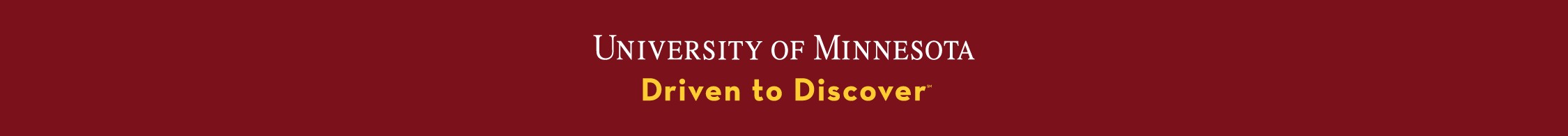 UNIVERSITY OF MINNESOTA | ORAL PATHOLOGY LABORATORY | RELEASE OF RECORDSSTEP 1:  ENTER PATIENT INFORMATION:STEP 2: SELECT DESIRED SERVICE:	Pathology Reports	Pathology Slides	Other - Please SpecifySTEP 3: ENTER WHERE YOU WOULD LIKE THE INFORMATION SENT:  (Please select one)STEP 4: REASON FOR REQUEST:  	STEP 5: SIGN BELOW: (PATIENT OR LEGAL REPRESENTATIVE SIGNATURE)I understand the following:The information to be released may include records related to behavior and/or mental health care, alcohol and drug abuse treatment, HIV/ AIDS, and genetics.I have a right to revoke this authorization in writing at any time, except to the extent information has been released in reliance uponthis authorization. This authorization may be revoked by providing written notice to: University of Minnesota School of Dentistry, ATTN: Privacy Officer, 8-434 Moos Health Sciences Tower, 515 Delaware Street, S.E., Minneapolis, MN 55455.Information used or disclosed pursuant to this authorization may be subject to re-disclosure by the recipient and may no longer be protected bythe federal law.The information authorized for release may include records which may indicate the presence of a communicable or non-communicable disease.My treatment or payment for my treatment cannot be conditioned on the signing of this authorization.This authorization will expire 1 year from the date signed below.All Protected Health Information will be handled in full compliance with the Health Insurance Portability and Accountability Act of 1996 (HIPAA)By signing below, you agree that you understand and accept the terms on this form. You give the University of Minnesota School of Dentistry permission to have your records copied, picked up, mailed or electronically sent to the indicated party above.STEP 6: SUBMIT THE SIGNED RELEASE FORM IN ONE OF THESE WAYS:Questions? Please call the Oral Pathology Laboratory Office at (612-626-6424)	Revised 06/28/2017Patient Name (Last, First, and MI):Date of Birth (MM/DD/YYYY):Phone:Case #:MAIL:FAX OR EMAIL:University of Minnesota School of DentistryOral Pathology Laboratory - MMC83515 Delaware Street S.E. - Room 16-116 Minneapolis, MN 55455Fax: 612-626-3076E-Mail: oralpath@umn.edu